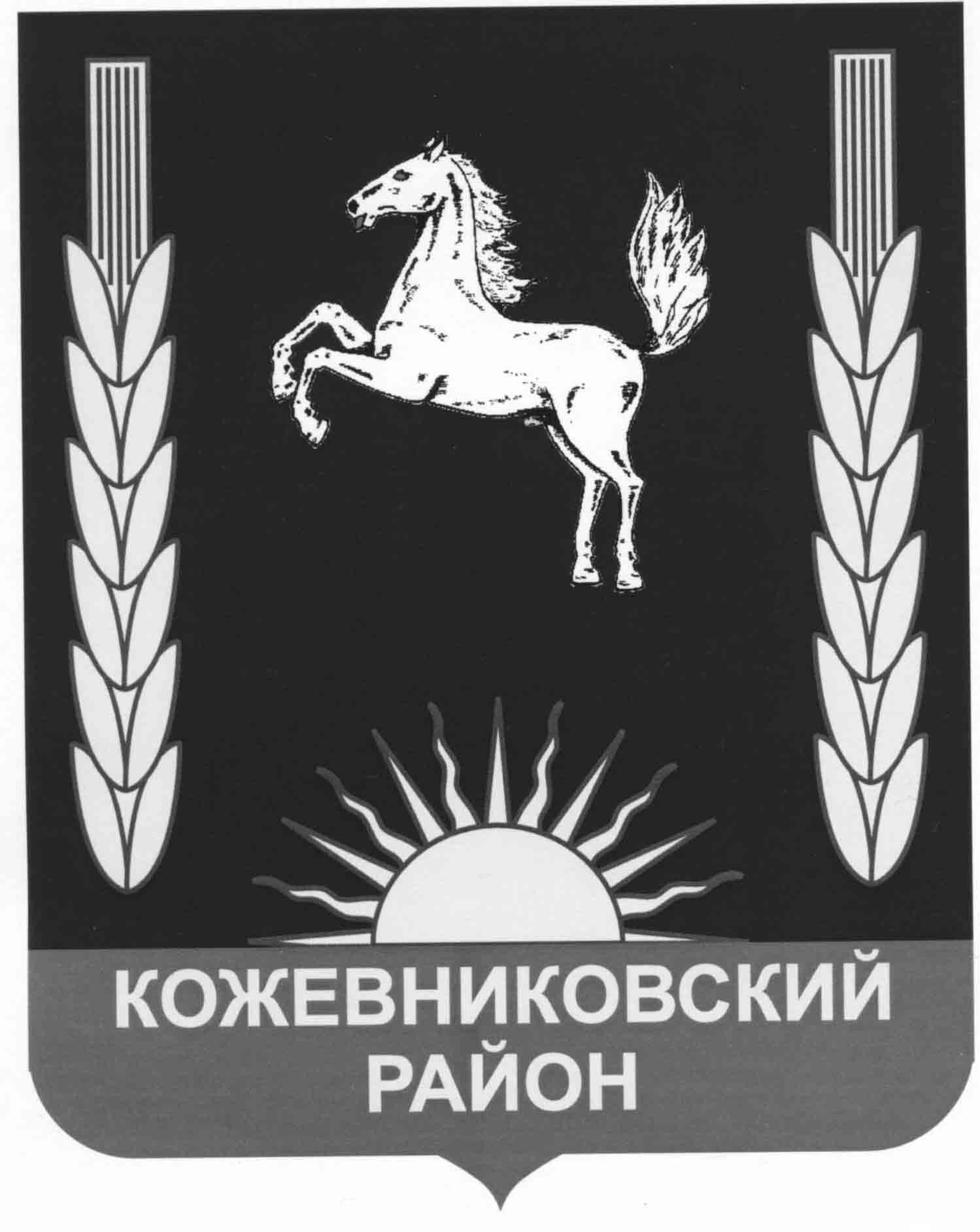 ДУМА  КОЖЕВНИКОВСКОГО  РАЙОНА                                                           Решение                                                         23.12.2021 г.                       с.  Кожевниково            Кожевниковского района           Томской области                                  № 83       Информация о состояние и перспективе развития дошкольного образования в Кожевниковском районеВ соответствии с Федеральным законом от 06 октября 2003 года  № 131-Ф3 «Об общих принципах организации местного самоуправления в Российской Федерации», Федеральным закон  от 06 октября 2003 года  «Об общих принципах организации местного самоуправления в Российской Федерации», Федеральным законом  от 09 февраля 2009 года № 8-ФЗ «Об обеспечении доступа к информации о деятельности государственных органов и органов местного самоуправления», заслушав и обсудив информацию начальника отдела образования Степанова С.Н. о состояние и перспективе развития дошкольного образования в Кожевниковском районеДУМА КОЖЕВНИКОВСКОГО РАЙОНА РЕШИЛА:1.Информацию о состояние и перспективе развития  дошкольного образования в Кожевниковском районе  принять к сведению. 2.Информацию об оптимизационных мероприятиях по Муниципальному казенному дошкольному образовательному учреждению «Детский сад «Дружок» заслушать  на очередном заседании Думы Кожевниковского района в феврале 2022 года.3.Настоящее решение разместить на официальном сайте органов местного самоуправления Кожевниковского района http://kogadm.ru/.Председатель Думы Кожевниковского района                                                                          Т.А. РомашоваГлава Кожевниковского района                                                                          А.А. Малолетко		